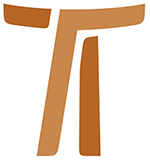 Carta del Ministro generalFr. Mauro Jöhri OFMCap LE CASE DI ROMA13 junio de 2014www.ofmcap.org© Copyright by:Curia Generale dei Frati Minori CappucciniVia Piemonte, 7000187 RomaITALIAtel. +39 06 420 11 710fax. +39 06 48 28 267www.ofmcap.orgUfficio delle Comunicazioni OFMCapinfo@ofmcap.orgRoma, A.D. 2016 LE CASE DI ROMAA TODOS LOS MINISTROS PROVINCIALES Y CUSTODIOS DE LA ORDENProt. N. 00454/14Carísimos hermanosEl Señor os dé paz!Con este escrito deseo compartir con vosotros y con todos los hermanos de la Orden el camino de verificación y de reflexión que con los Consejero generales hemos dispuesto acerca de la utilización de nuestras casas en la cuidad de Roma. La reflexión ha tomado en examen:La Curia general de vía PiemonteLa casa de la GarbatellaEl convento san Fidel (casa de acogida) de vía CairoliEl Colegio internacional san Lorenzo de Brindis.Hemos encargado a tres de nuestros hermanos, fr. Alejandro Núñez Ennabe de la Custodia general de Guatemala-Honduras-El Salvador, Secretario de la Solidariedad, fr. Francesco Colacelli, Ministro provincial de Foggia, Presidente de la CIMPCap y fr. Christophorus Goedereis de la Provincia de Alemania, de realizar una cuidadosa verificación de las estructuras al respecto y presentar algunas propuestas para la utilización de las mismas. La finalidad de este trabajo es doble: Utilizar lo mejor posible las estructuras y los espacios a nuestra disposiciónObtener un rédito que destinar a la gestión de los gastos corrientes para el mantenimiento de las casas y de las Instituciones culturales presentes en Roma, como el fondo de las bolsas de estudio para los estudiantes del Colegio Internacional, el Instituto histórico, el Instituto franciscano de Espiritualidad, el Lexicon Capuccinum, las revistas Collectanea Franciscana, Laurentianum, Bibliographia franciscana, el Archivo, la Biblioteca central y el Museo. De frente a los costes actuales, asistimos a una significativa disminución de las contribuciones de parte de muchas provincias que siempre han sostenido la caja central de la Solidariedad. Las causas de esta disminución son conocidas y las he descrito en la carta "La Grazia di lavorare" (n. 3). Surge espontánea la pregunta: ¿qué podemos hacer? ¿qué soluciones podemos adoptar para gestionar la situación descrita?Creo oportuno precisar que entre las soluciones imaginadas y que describiré a continuación, non se prevé ninguna venta de los inmuebles existentes in Roma, mientras se quiere respetar la decisión tomada en el sexenio 2000-2006, confirmada por el Consejo precedente y por el actual Gobierno de la Orden, de vender una porción del terreno del Colegio San Lorenzo de Brindis, de cuyo producto, una parte servirá para saldar el débito todavía existente.El Colegio internacional san Lorenzo de Brindis.Esta estructura, de notables dimensiones, es la sede de diversas realidades de nuestra Orden: la Comunidad de los estudiantes y de la familia estable, el Instituto histórico, el Archivo, la Biblioteca y el Museo. Durante los trabajos de remodelación del inmueble de vía Piemonte, próximos a ser ultimados, una parte del Colegio ha sido la sede de la fraternidad y de los oficios de la Curia general.¿Cuáles son las razones urgentes para un proyecto de localización de una parte del Colegio?El número de los estudiantes está disminuyendo progresivamente; si en el año académico 2011-12 los estudiantes eran 122, en el 2013-14 el número ha descendido a 90 y para los años próximos se prevé una ulterior disminución. Como se ha indicado arriba, se registra una consistente disminución de las bolsas de estudio ofrecidas por las Circunscripciones de la Orden para sostener los estudios de los hermanos provenientes de Provincias y Custodias que no están en disposición de asumir todos o parte de los costes relativos al mantenimiento total de los hermanos enviados a Roma para el estudio. Actualmente podemos contar solo con 10 Circunscripciones que ofrecen bolsas de estudio y, por esto, desde hace algunos años se ha debido recurrir a los fondos de reserva a fin de integrar la cuota insuficiente para la cobertura total de los gastos; dicha cuota en los últimos tres años se eleva a más 1.200.000 € (un millón doscientos mil). La disminución de estudiantes presentes en el Colegio no corresponde a la disminución de los gastos ordinarios de la gestión del mismo, que a causa de la amplitud de la estructura siguen siendo casi los mismos. Cuando los hermanos de la Curia general retornen a vía Piemonte, la mitad de las habitaciones (unas 130 estancias), todas ellas dotadas de baño, quedarán desabitadas. La situación descrita nos obliga a algunas opciones, que podrán aparecer radicales, pero que con mi Consejo considero que son razonables y responsables.El proyecto. Después del análisis descriptivo la hipótesis que intentamos verificar y llevar a cabo. La Biblioteca, el archivo y el Museo continuarán su servicio en los espacios actuales a ellos dedicados. Toda la porción de la estructura que acoge las realidades antes citadas continuará a nuestra disposición y en ella podrán residir los miembros del Instituto histórico, los hermanos encargados de la dirección del Colegio y los profesores que enseñan en el Instituto franciscano de espiritualidad. Continuará la acogida de estudiantes que podrán acceder a las Universidades y a los Institutos Romanos y a esta finalidad prevemos reservar 50 habitaciones. La iglesia seguirá a nuestra disposición. Por otra parte, queremos buscar una solución de arrendamiento para toda la parte central del Colegio; el beneficio derivado del alquiler contribuirá a mantener los costes relativos de las realidades culturales y fraternas actualmente presentes en el Colegio y ya indicadas arriba. Consideramos urgente esta solución y no queremos esperar a que el número de estudiantes disminuya ulteriormente, por tanto queremos verificar y favorecer un razonable descentramiento de los estudios a otros lugares. Actualmente hay estudiantes provenientes de varias Circunscripciones que han encontrado fraterna hospitalidad en nuestras casas de París, Münster, Friburgo y Viena, por citar sólo algunas. Esta acogida de nuestros estudiantes podrá ser ampliada y promovida por otras fraternidades en ciudades donde existen Universidades y Facultades teológicas, abriendo nuevas y significativas oportunidades de colaboración fraterna internacional. Este tipo de solución permitirá a los hermanos que se dediquen a los estudios, vivir en ambientes más pequeños, con dinámicas y relaciones fraternas más significativas. La actuación de estos proyectos llevará consigo la revisión del programa de distribución de las bolsas de estudio y la actualización del estatuto de la Comisión a ella prepuesta. Deberán analizar y contactar en los varios lugares de estudio con los respectivos responsables para poner en marcha una justa distribución de los estudiantes.¿Cuáles son los tiempos de realización? No es fácil formular una previsión, pero consideramos que se debe partir inmediatamente a la búsqueda de sujetos interesados en un contrato de alquiler de la porción central del Colegio, estudiando en detalle las oportunas reparticiones y divisiones que permitan una adecuada continuación de la presencia de los hermanos y de nuestras actividades. La intervención sobre la parte central del Colegio sigue siendo una decisión tomada que pretendemos finalizar con determinación y perseverancia.Las demás casas.La casa de la Garbatella: podrá hospedar una pequeña fraternidad que, unida a los compromisos de los hermanos particulares, garantizará la asistencia religiosa y espiritual a la Comunidad de las Hermanas Clarisas Capuchinas.El convento - Casa de acogida "San Fidel" de vía Cairoli: por el momento no prevemos otro destino para su uso. Esta casa requeriría una serie de intervenciones consistentes y gravosas para los ajustamientos previstos por la ley en vista de ampliar la hospitalidad a los laicos, cumpliendo todas las normativas fiscales vigentes. No intentamos proceder en esta dirección. Al mismo tiempo no parece urgente encontrar una solución para esta casa y para el próximo año su actividad continuará en el modo actual.La Curia general: el edificio remodelado dispondrá de poco más de cincuenta celdas y estará en disposición de hospedar a los hermanos de paso para las diversas comisiones y para los Ministros de visita. Después de un primer año de prueba de las dinámicas ambientales y fraternas evaluaremos en qué modo ampliar la oferta de hospitalidad.El convento de Frascati: permanece el contrato de comodato con la CIMPCap, que usa la estructura como sede de la Conferencia y para las reuniones que le atañen.Las casas de la Provincia Romana: en la ciudad de Roma hay tres conventos pertenecientes a la Provincia Romana: la Inmaculada Concepción de vía Veneto, San Lorenzo al Verano y San Félix en el barrio de Centocelle. En un próximo futuro se podrá estudiar alguna modalidad en que estas casas podrían ofrecer hospedaje a los hermanos que por varios motivos tengan necesidad de detenerse por algún tiempo en Roma.Queridos hermanos, gracias por vuestra atención. Os pido dar a conocer a los hermanos de vuestra Circunscripción el contenido de este mi escrito.Fray Mauro JöhriMinistro General OFMCap
Roma, 13 junio de 2014, fiesta de San Antonio.
Fraternalmente.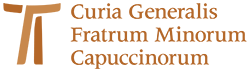 www.ofmcap.org